CITTA’ DI SQUINZANO(Prov. di Lecce)Al Sig. Sindaco del Comune di SquinzanoIo sottoscritto 	nato a 	 il 	residente a 	in via 	n 	tel 	e-mail 	CHIEDO di essere iscritto/a  nell’albo degli SCRUTATORI istituito a norma dell’art 9 della legge 30 aprile 1999 n. 120.A tal fine DICHIARO, valendomi delle disposizioni  di cui agli artt. 46 e 47 del D.P.R. 445/2000 e consapevole delle sanzioni previste dall’art. 76 dello stesso D.P.R, sotto la mia personale responsabilità:1) di essere iscritto nelle liste elettorali del Comune di Squinzano2) di esercitare la professione di 	 se dipendente di Ente Pubblico specificare quale:	3) di possedere il seguente  titolo di studio (barrare la voce che interessa, SOLO ultimo titolo conseguito):( ) LICENZA MEDIA		( ) DIPLOMA DI MATURITA’		( ) LAUREAconseguito presso 	di 	 nell’anno scolastico/accademico 	Squinzano lì 	 Firma 	INFORMATIVA  art. 13 D. Lgs 196/03La informiamo che i dati personali verranno trattati esclusivamente per lo svolgimento di funzioni istituzionali nei limiti stabiliti dalla legge o dal regolamento. La comunicazione e la diffusione ad enti pubblici non economici è ammessa solo se prevista da norme di legge o di regolamento o se risulta necessario per lo svolgimento di funzioni istituzionali. La comunicazione e la diffusione ad enti pubblici economici è ammessa solo se prevista da norme di legge o regolamento.Il trattamento dei suoi dati personali  verrà effettuato con strumenti manuali, informatici o telematici in modo da garantire la sicurezza e la riservatezza. In ogni caso la protezione sarà assicurata anche in caso di attivazione di strumenti tecnologicamente più avanzati di quelli attualmente in uso.Il conferimento dei dati in via diretta mediante dichiarazione sostitutiva o in via indiretta mediante indicazione dell'amministrazione presso la quale tali dati possono essere acquisiti è da ritenersi obbligatorio. Il rifiuto di rispondere comporterà automaticamente l'impossibilità di dar corso all'istanza da Lei avanzata.Il responsabile del trattamento dei dati personali da Lei sopra riportati è l'Ufficiale di Anagrafe del Comune di Squinzano – via Matteotti n. 10.Le rammento infine che Lei potrà esercitare i diritti riconosciuti dall'art. 7 del D. Lgs 196/03. 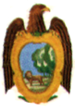 